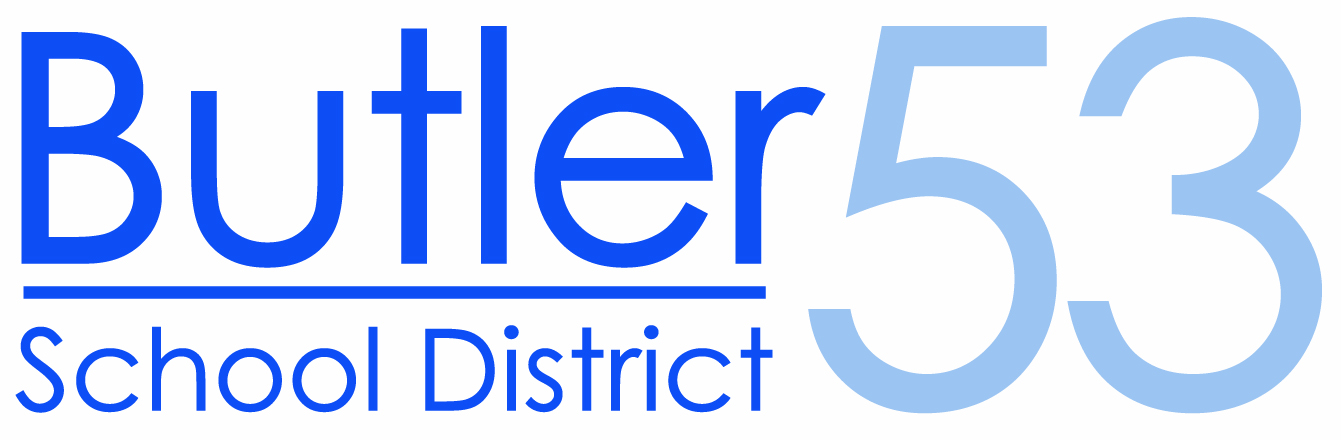 NOTICE OF SPECIAL MEETING OFTHE BOARD OF EDUCATION OFSCHOOL DISTRICT #53, DUPAGE COUNTY, ILLINOISPUBLIC NOTICE IS HEREBY GIVEN that the Board of Education of School District #53, DuPage County, Illinois (the “School Board”) will hold a special meeting of the School Board on the 24th day of March 2017 at 8:00 a.m., at the District Administrative Center, 2801 York Road, Oak Brook, IL.DATED the 21st day of March, 2017.							Alan Kumar							Secretary, Board of Education							School District #53, DuPage County							Oak Brook, IL